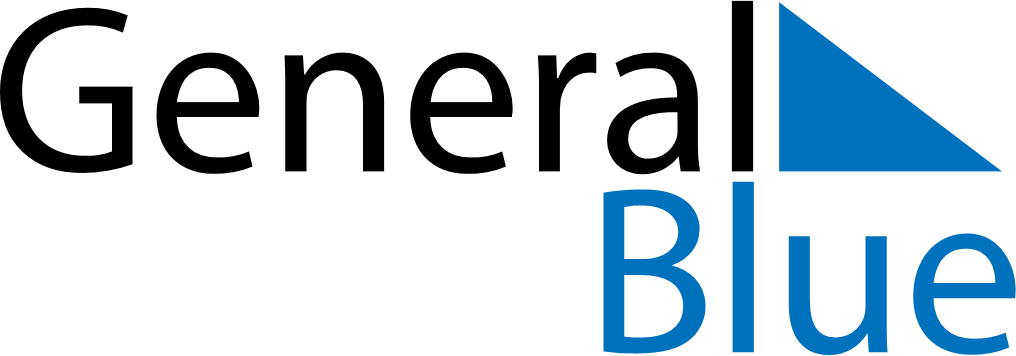 June 2024June 2024June 2024June 2024June 2024June 2024UruguayUruguayUruguayUruguayUruguayUruguayMondayTuesdayWednesdayThursdayFridaySaturdaySunday1234567891011121314151617181920212223Birthday of José Gervasio Artigas and Never Again Day24252627282930NOTES